Welding saddle with O-ring gasket SR 80-125Packing unit: 1 pieceRange: K
Article number: 0055.0438Manufacturer: MAICO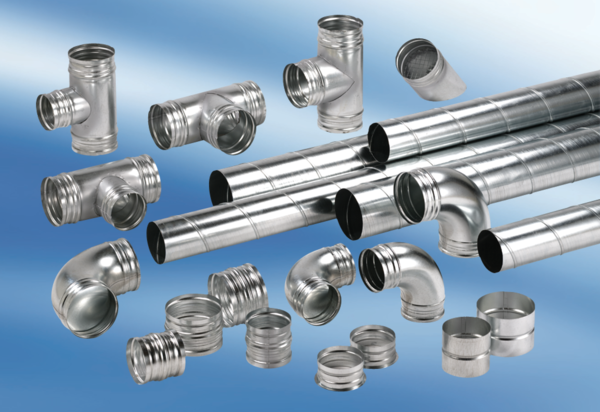 